Pollinators to Look for in your backyard!How many do you see?Use tally marks to keep track! Butterflies: Black Swallowtail        ____________   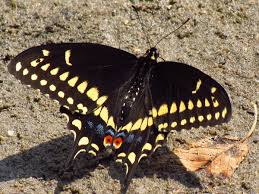   Cabbage White           ____________  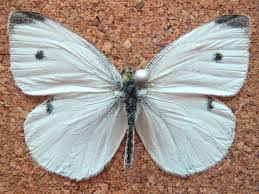 Red Spotted Purple        ____________  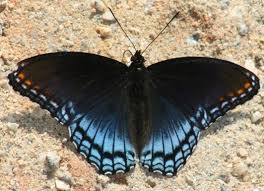   Monarch                     ____________  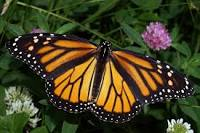    Buckeye                     ____________  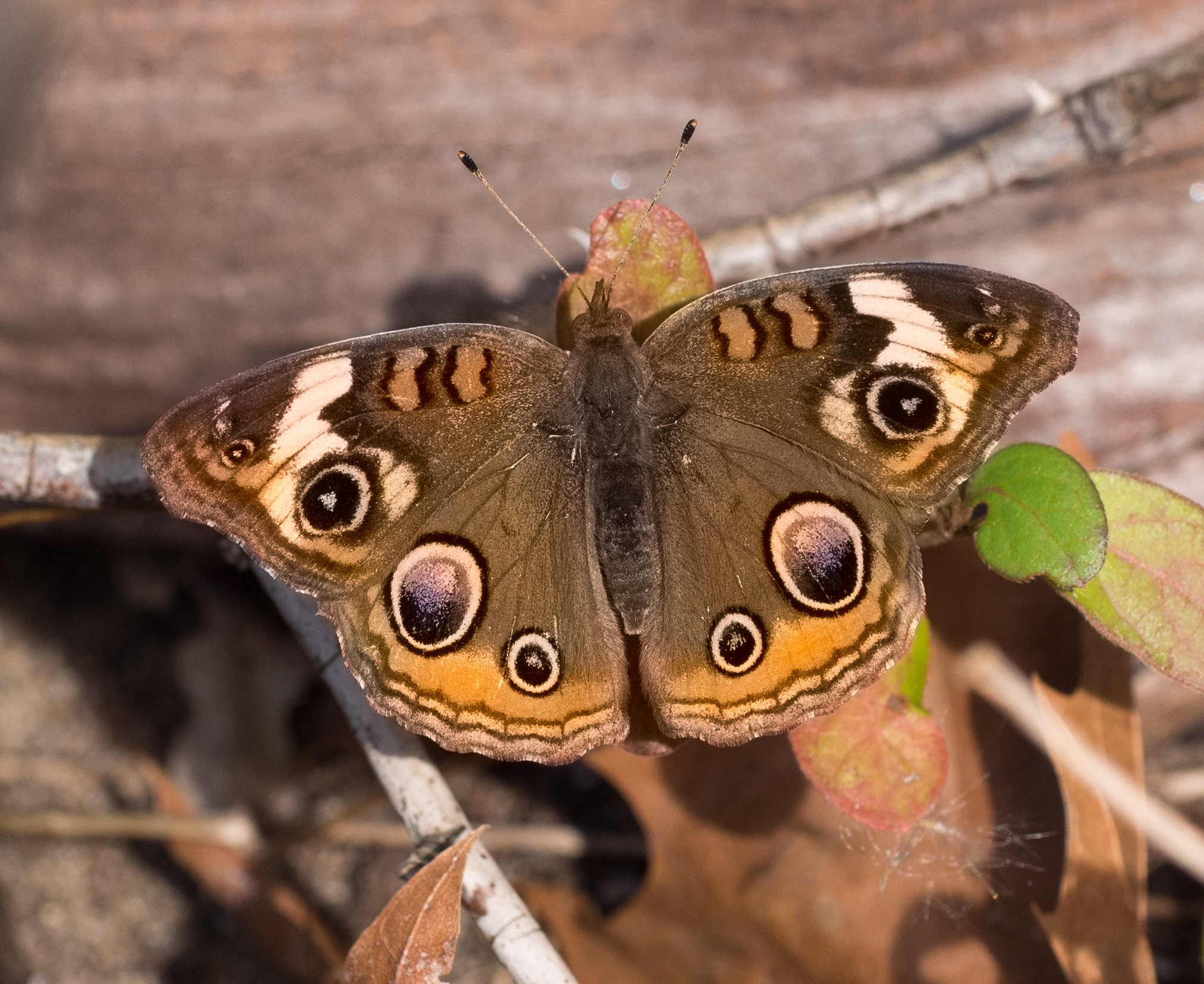 Birds:   Northern Cardinal         ____________  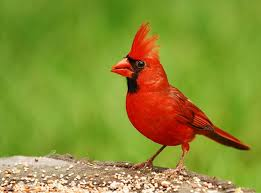  Blue Jay                       ____________  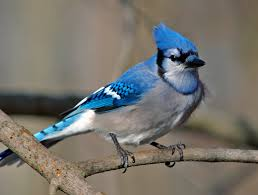    American Robin          ____________  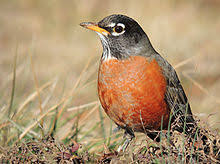   House Finch                ____________  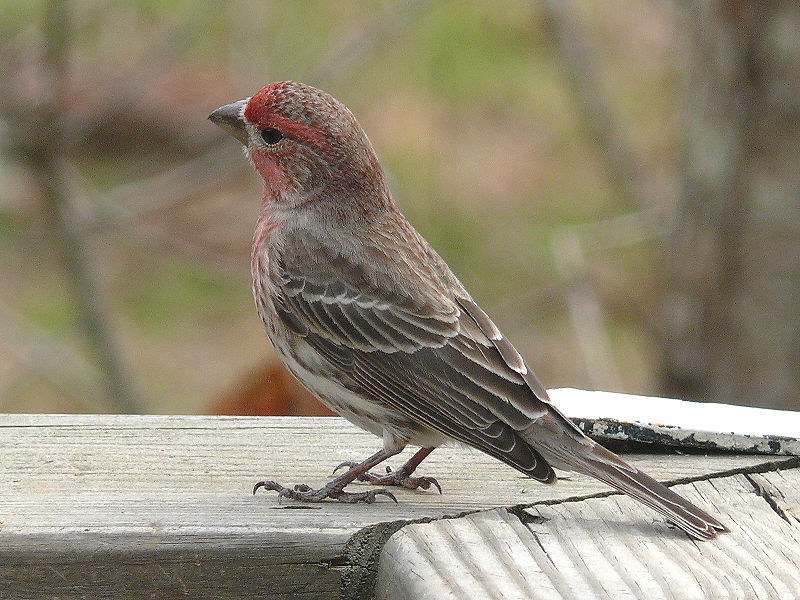  Downy Woodpecker         ____________  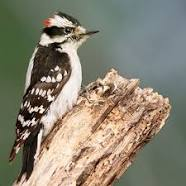 Bees and Wasps: American Bumblebee      ___________  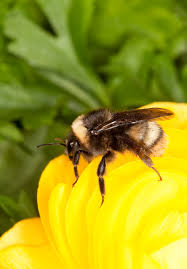   Honey Bee _________  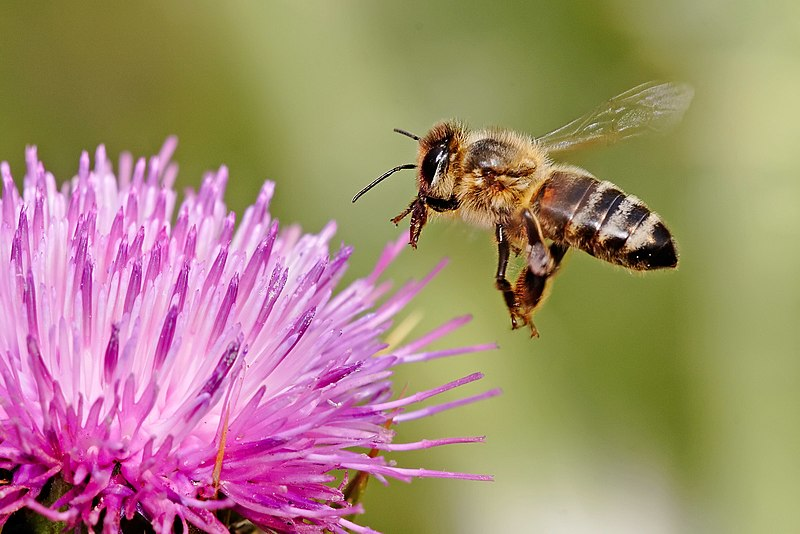   Yellow Jacket  _________  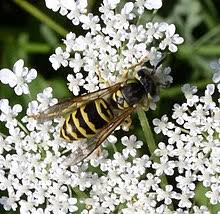   Thread Waisted Wasp ___________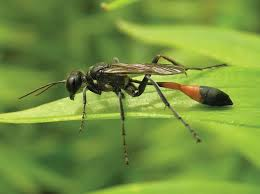 Trees and Flowers:  Virgnia Pine      ____________  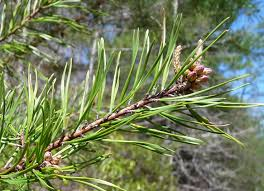  Tulip Poplar        ____________  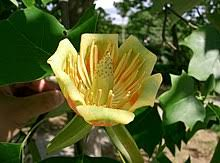  Striped Maple             ____________  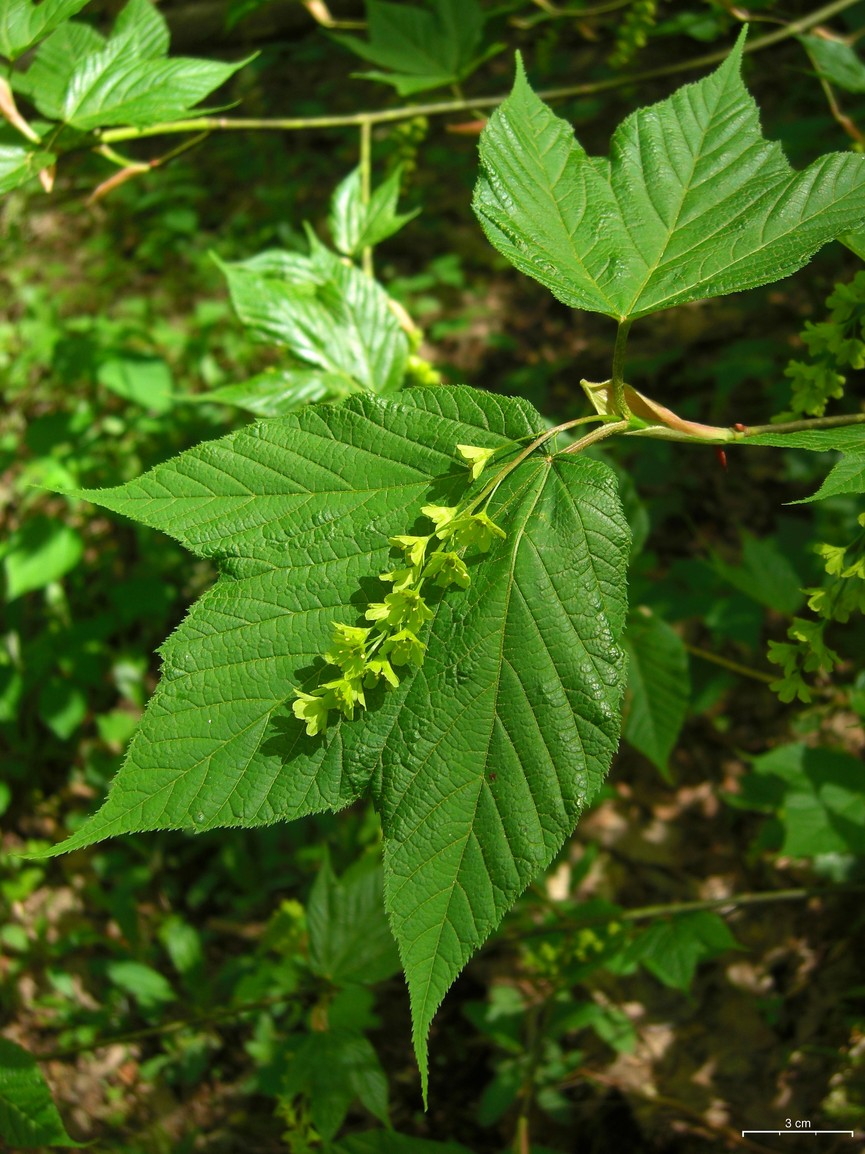   Lanceleaf Coreopsis ____________  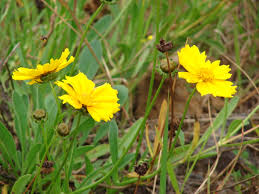   Eastern Purple Cornflower ___________  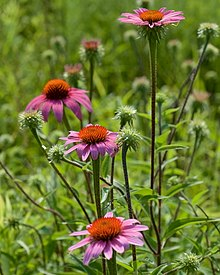   Sweet Gum Tree     ___________ 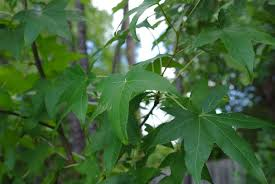 